№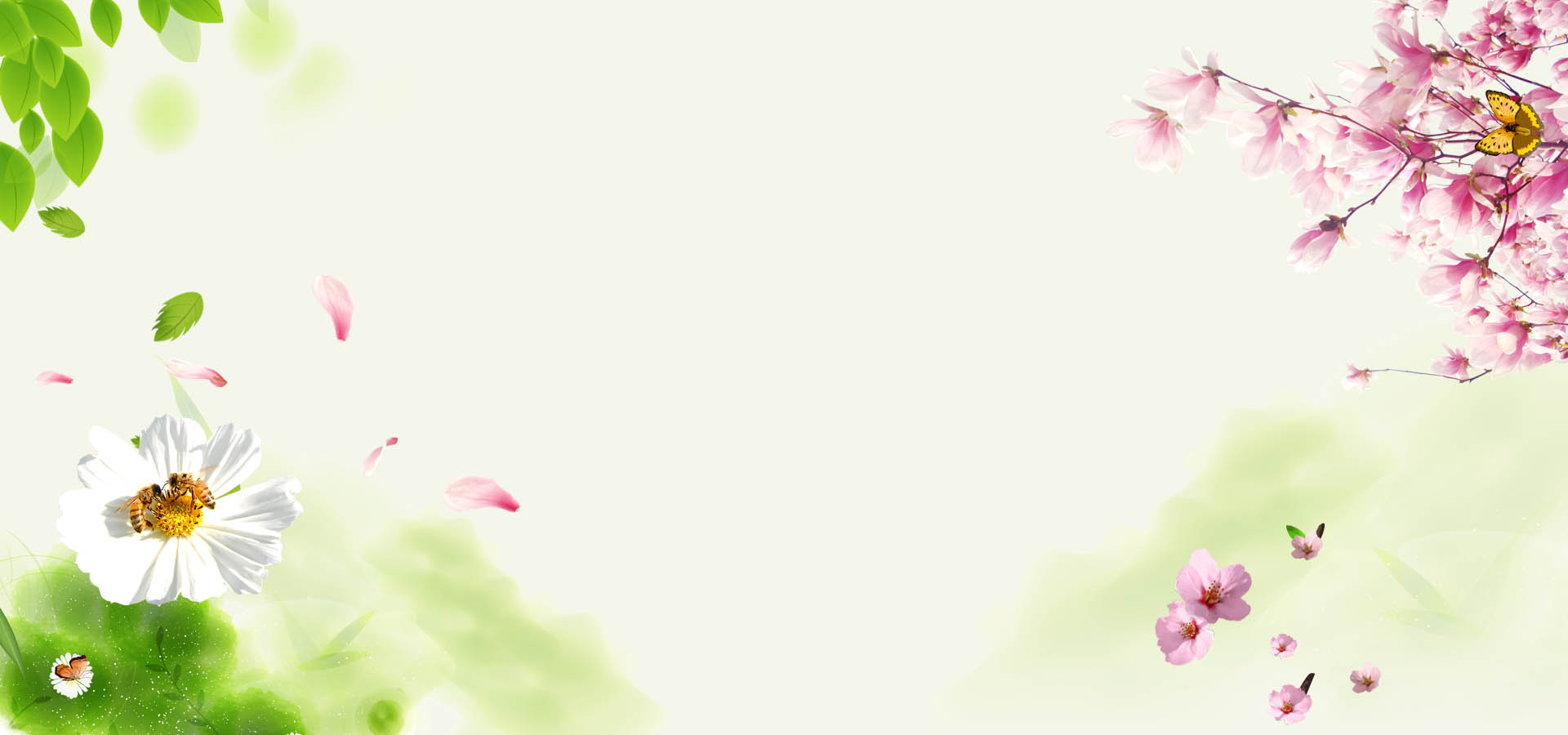  ФИООбразование, Что, когда ?Пед.стажСтаж пр.род.яз.категорияКурсы повышения1.Магомедова Рукият ВахидовнаВысшее, ДГУ,19754443первая20182.Магомедова Заира МагомедсаламовнаВысшее,ДГПИ,1997(геог.)МЦПК (переподготовка: Родной язык и литература)2120первая20183.Сулейманкадиева Барият АхмедовнаВысшее, ДГПУ 200843-20174.Алиева Разият МагомедовнаВысшее, ДГУ ,ФДФ 20052725высшая20175.Исаева Дедей ХизбуллаевнаВысшее,ДГПИ,19992020высшая20186.Алибекова Заира ИсмаилкадиевнаВысшее2020высшая20167.Омарова Раисат ХизриевнаСредне.спец.ИПУ103-2018